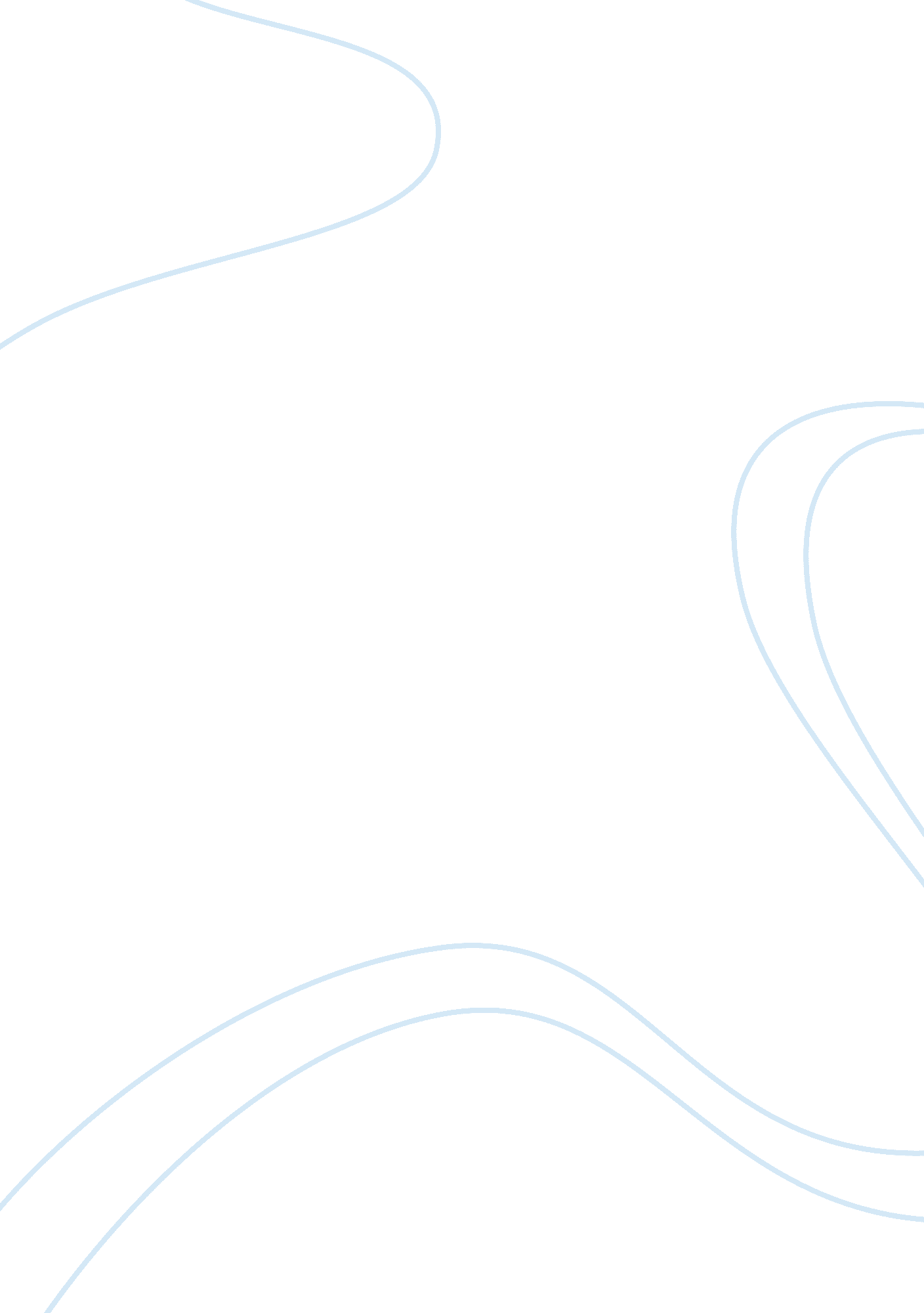 Tour of the basics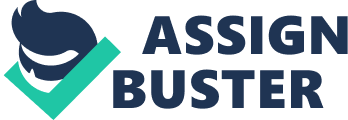 What are the bases of DNA? Adenine, thymine, guanine and cysteineWhat functions do proteins allow a cell to do? Enables cell to do special functions like working with other groups of cells. ONTOUR OF THE BASICS SPECIFICALLY FOR YOUFOR ONLY$13. 90/PAGEOrder NowWhat is a gene? Instructional manual for our bodies. They have the directions for building proteins. What are genes made of? DNAWhat is a disease caused by a mutated gene? Sickle cell anemiaWhat protein captures and carries o2? HemoglobinWhat is keratin responsible for? Growing hair and nailsHow long is a stretched out chromosome? 3 metersWhat can we learn from looking at our chromosomes? GendersWhat is responsible for pain sensation? NervesWhat are receptor proteins? Proteins that pick up signals and pass them onWhat do structural proteins do? Helps cell extend branches and hold them in placeWhat does RNA do? Produces molecular message for cells to followHow many proteins does a cell need to function? 1000'sWhat is the basis of heredity? The passing of traits from parent to child2 things that give us traitsGenes and environmentWhat is created when a sperm and egg join? ZygoteWhat is the rule about a child's chromosomes? They get 1/2 from each parentWhat term describes how chromosomes are contributed? Inherited of transferredWhat traits exist? Physical 
Behavioral 
Predisposition to medical conditionHow are traits determined? By the allelesWhat is incomplete dominance? When there is a mix of alleles and neither trait shows upWhat is complex traits? Traits caused my many genes, not one 